С чего начинается охрана труда организации?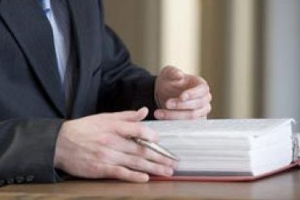 Всем известная китайская мудрость гласит: «Дорога в тысячу ли, начинается с первого шага». В нашем же с вами деле, в деле организации работы по охране труда, этим первым шагом является декларирование намерений с целью обеспечения безопасных условий труда и соблюдения требований законодательства в области охраны труда.Поскольку все шаги в организационной части охраны труда, представляют собой те или иные документы, то и первый шаг не исключение. Декларирование намерений работодателя отражается в первом документе системы управления охраной труда — Политике (Концепции) охраны труда.Другими словами своей Политикой работодатель гарантирует соблюдение государственных нормативных требований охраны труда с целью профилактики травматизма и профзаболеваемости.В политике необходимо отразить следующие пункты:Ваша организация либо учреждение принимает на себя следующие обязательства и обеспечивает принципы в области охраны труда:Обеспечение приоритета жизни и здоровья работников;Обеспечение приоритета жизни и здоровья работников – это первое из основных направлений государственной политики в области охраны труда, определенных статьей 210 ТК РФ «Основные направления государственной политики в области охраны труда»Следование основным государственным принципам в области охраны труда;Этот пункт означает согласие работодателя с государственной политикой в области охраны труда и готовность следовать всем остальным направлениям государственной политики в области охраны труда, определенным статьей 210 ТК РФ «Основные направления государственной политики в области охраны труда»Соблюдение российского законодательства в области охраны труда;«Государственные нормативные требования охраны труда обязательны для исполнения юридическими и физическими лицами при осуществлении ими любых видов деятельности, в том числе при проектировании, строительстве (реконструкции) и эксплуатации объектов, конструировании машин, механизмов и другого оборудования, разработке технологических процессов, организации производства и труда. (Статья 211 Трудового кодекса РФ. «Государственные нормативные требования охраны труда»).Проведение работы по охране труда в организации с целью профилактики травматизма, профзаболеваемости и аварий (формирование и обеспечение СУОТ – системы управления охраной труда в организации);Обязанности по обеспечению безопасных условий и охраны труда возлагаются на работодателя статьей 212 ТК РФ. Значит, работодатель обязан организовать всю профилактическую работу, то есть, создать у себя систему управления охраной труда, что и подтверждает настоящей ПолитикойСистемность в проведении работы по охране труда;Своей Политикой охраны труда работодатель подтверждает, что работа по охране труда является в организации не только обязательной, но и системной, т. е. полной, постоянной и корректируемой.Системный подход является основной для обеспечения непрерывного совершенствования.Обсуждение с работниками и их представителями вопросов охраны труда и привлечение их к активному участию в реализации системы управления охраной труда в организации (социальное партнерство);Одной из обязанностей работодателя по охране труда по 212 статье ТК РФ является ознакомление работников с требованиями охраны труда, а так же с условиями труда, с информацией о риске повреждения здоровья и полагающихся им компенсациях и средствах индивидуальной защиты.Выполняя эту обязанность, работодатель не только знакомит работников с требованиями охраны труда, но и провозглашает свое намерение обсуждать с работниками систему охраны труда, привлекать работников к управлению охраной труда, а так же взаимодействовать с органами власти.Тем самым соблюдается принцип социального партнерства - системы согласованных взаимоотношений между работниками, работодателями, органами государственной власти, органами местного самоуправления (раздел II ТК РФ).Постоянное повышение уровня знаний в области охраны труда;Обучение в области охраны труда – это: и обязанность работодателя, и обязанность работников. Настоящей Политикой работодатель провозглашает организацию всех необходимых форм обучения работников в соответствии со статьей 225. ТК РФ «Обучение и профессиональная подготовка в области охраны труда».Обеспечение ответственности всего коллектива в области охраны труда;В число основных принципов социального партнерства входят: и равноправие сторон, и уважение интересов сторон, и ответственность каждого работника, и заинтересованность всех сторон трудовых отношений в соблюдении трудового законодательства.Своей Политикой организация подтверждает соблюдение этих основных принципов социального партнерства, определенных статьей 24 ТК РФ.Защита законных интересов работников, связанных с охраной их труда;У работников есть право на труд в условиях, отвечающих требованиям охраны труда, определенное статьей 219 Трудового кодекса РФ. Безопасный труд - это законный интерес работников. Защиту этого законного интереса гарантирует государство. А работодатель обеспечивает условия труда. И если эта защита провозглашается Политикой организации, значит, работодатель действительно намерен проводить работу по охране труда.Непрерывное совершенствование работы по охране труда.Управление охраной труда реализуется непрерывно и последовательно: концепция (политика охраны труда) - организация - планирование и применение - оценка (контроль) - действия по совершенствованию.Своей Политикой работодатель декларирует применение в организации управляемой системы непрерывных взаимодействующих процессов, влияющих на охрану труда. При этом каждый из процессов организуется так, чтобы выполнялись требования замкнутого цикла управления охраной труда.Каждый цикл завершается действиями по совершенствованию работы по охране труда.Политика вводится в действие приказом и доводится до каждого работника организации или учреждения.